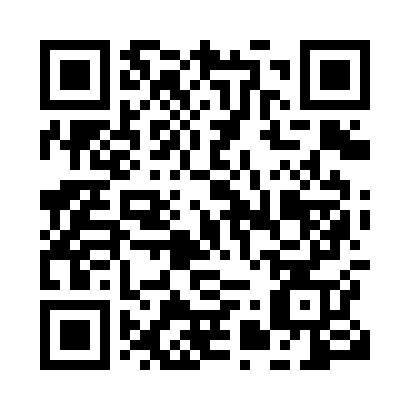 Prayer times for Limache, ChileWed 1 May 2024 - Fri 31 May 2024High Latitude Method: NonePrayer Calculation Method: Muslim World LeagueAsar Calculation Method: ShafiPrayer times provided by https://www.salahtimes.comDateDayFajrSunriseDhuhrAsrMaghribIsha1Wed5:557:1912:423:436:057:242Thu5:557:2012:423:426:047:233Fri5:567:2012:423:416:037:224Sat5:577:2112:423:406:027:225Sun5:577:2212:423:406:017:216Mon5:587:2212:423:396:007:207Tue5:587:2312:423:386:007:198Wed5:597:2412:413:385:597:199Thu6:007:2512:413:375:587:1810Fri6:007:2512:413:365:577:1711Sat6:017:2612:413:365:567:1712Sun6:017:2712:413:355:567:1613Mon6:027:2712:413:355:557:1514Tue6:037:2812:413:345:547:1515Wed6:037:2912:413:345:547:1416Thu6:047:3012:413:335:537:1417Fri6:047:3012:413:335:527:1318Sat6:057:3112:413:325:527:1319Sun6:057:3212:423:325:517:1220Mon6:067:3212:423:315:517:1221Tue6:077:3312:423:315:507:1222Wed6:077:3412:423:305:507:1123Thu6:087:3412:423:305:497:1124Fri6:087:3512:423:305:497:1025Sat6:097:3612:423:295:487:1026Sun6:097:3612:423:295:487:1027Mon6:107:3712:423:295:477:1028Tue6:107:3712:423:285:477:0929Wed6:117:3812:433:285:477:0930Thu6:117:3912:433:285:467:0931Fri6:127:3912:433:285:467:09